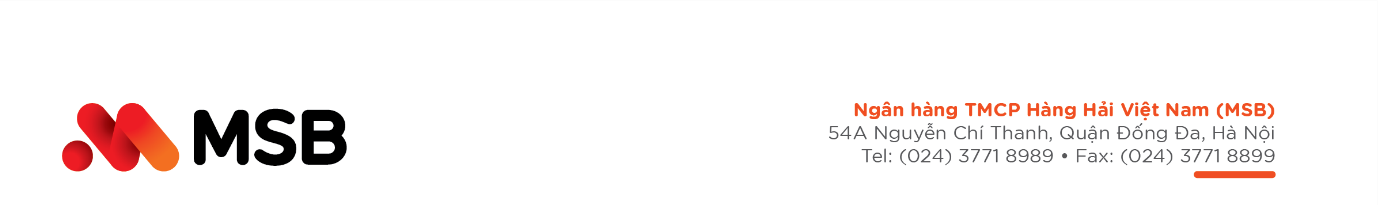 ĐIỀU KHOẢN, ĐIỀU KIỆN GIAO DỊCH CHUNG VỀ VIỆC PHÁT HÀNH VÀ SỬ DỤNG THẺ TÍN DỤNG TRÊN KÊNH SỐ TẠI MSB Áp dụng cho sản phẩm “Gói giải pháp tín dụng không TSBD trên kênh số dành cho KHCN- Có hiệu lực từ ngày 08/11/2022Điều 1 . Giải Thích Từ NgữMSB: Là Ngân hàng Thương mại Cổ phần Hàng Hải Việt Nam.Thẻ tín dụng (“Thẻ”): Là Thẻ cho phép Chủ Thẻ thực hiện các giao dịch trong phạm vi hạn mức tín dụng được MSB cấp theo quy định tại bản Điều khoản điều kiện giao dịch này.Chủ Thẻ: Là cá nhân đăng ký qua các kênh ứng dụng của MSB và được MSB chấp thuận phát hành và cho phép sử dụng Thẻ. Chủ Thẻ bao gồm Chủ Thẻ chính và (các) Chủ Thẻ phụ.Chủ Thẻ chính: Là Chủ Thẻ thực hiện việc đăng ký phát hành Thẻ với MSB qua các kênh ứng dụng của MSB. Chủ Thẻ chính cam kết thực hiện toàn bộ các nghĩa vụ phát sinh liên quan đến việc sử dụng Thẻ của Chủ Thẻ chính và (các) Chủ Thẻ phụ theo bản Điều khoản điều kiện giao dịch này.Chủ Thẻ phụ: Là (các) cá nhân được Chủ Thẻ chính cho phép sử dụng Thẻ theo thỏa thuận về việc sử dụng Thẻ của Chủ Thẻ chính với MSB.Sao kê: Là bảng kê chi tiết các Giao dịch cùng lãi, phí phát sinh trong kỳ Sao kê, các nghĩa vụ trả nợ của Chủ Thẻ tại thời điểm chốt kỳ Sao kê và các thông tin khác có liên quan do MSB cung cấp cho Chủ Thẻ theo quy định tại bản Điều khoản điều kiện giao dịch này.Đơn vị chấp nhận Thẻ (“ĐVCNT”): Là (các) tổ chức, cá nhân chấp nhận thanh toán hàng hóa, dịch vụ bằng Thẻ.Giao dịch: Là việc Chủ Thẻ sử dụng Thẻ và/hoặc thông tin Thẻ để thực hiện giao dịch rút tiền mặt, thanh toán tiền hàng hóa, dịch vụ và/hoặc sử dụng các dịch vụ khác được MSB cho phép.Giao dịch giả mạo: Là giao dịch bằng Thẻ giả, giao dịch sử dụng trái phép Thẻ hoặc thông tin Thẻ.Hạn mức cấp tín dụng (“HMCTD”): là tổng dư nợ tối đa của các khoản vay, thẻ tín dụng mà MSB cấp cho Khách hàng trong thời gian duy trì Hạn mức cấp tín dụng. Hạn mức khả dụng (“HMKD”): Là tổng số tiền tối đa Chủ Thẻ có thể chi tiêu tại một thời điểm nhất định nhưng không vượt quá hạn mức thẻ tín dụng và được xác định như sau:HMKD = HMCTD – Tổng dư nợ cấp tín dụngTrong đó: Tổng dư nợ cấp tín dụng được xác định là tổng dư nợ của các khoản cấp tín dụng (sản phẩm Vay linh hoạt, Tiền nhanh, Mua trước trả sau) tại thời điểm sử dụng HMKD mà MSB đã và/hoặc sẽ cấp cho Khách hàng theo các hợp đồng cấp tín dụng MSB đã và/hoặc sẽ ký với Khách hàng, theo các phương thức cấp tín dụng phù hợp theo các quy định pháp luật.Hạn mức Thẻ tín dụng (“HMTTD”): Là dư nợ tín dụng tối đa mà Chủ Thẻ được MSB cho phép duy trì tại bất kỳ thời điểm nào trong suốt thời hạn duy trì hạn mức Thẻ.Ngày đến hạn: Là ngày mà Chủ Thẻ phải thanh toán Số tiền tối thiểu hoặc toàn bộ dư nợ Thẻ ghi trên Sao kê.Ngày làm việc: Là ngày MSB mở cửa giao dịch với Khách hàng theo quy định của Pháp luật và theo quy định của MSB.Mã PIN (Mã số xác định Chủ Thẻ): Là mã số mật được MSB cấp cho Chủ Thẻ lần đầu và sau đó Chủ Thẻ thay đổi theo quy trình được xác định để sử dụng trong các Giao dịch để chứng thực giao dịch được Chủ Thẻ đồng ý và cho phép thực hiện. Mã số PIN do Chủ Thẻ chịu trách nhiệm bảo mật và quản lý theo quy định tại bản Điều khoản điều kiện giao dịch này.ATM (Automated Teller Machine): Là máy giao dịch tự động.EDC (Electronic Data Capture): Là thiết bị đọc Thẻ điện tử, dùng để chấp nhận Thẻ thanh toán bằng cách quẹt Thẻ (đối với Thẻ từ) hoặc đưa Thẻ vào đầu đọc của máy (đối với Thẻ Chip).Số tiền thanh toán tối thiểu: Là số tiền tối thiểu Chủ Thẻ phải thanh toán sau mỗi kỳ sao kê theo quy định tại bản Điều khoản điều kiện giao dịch này để không bị chịu các khoản lãi và phí phát sinh do chậm thanh toán.Tài khoản Thẻ: Là tài khoản Thẻ tín dụng được MSB mở cho Chủ Thẻ để quản lý HMTTD được cấp cho Chủ Thẻ. Tài khoản Thẻ của Chủ Thẻ chính đồng thời là Tài khoản Thẻ của Chủ Thẻ phụ.Tổ chức Thẻ quốc tế (“TCTQT”): Là tổ chức được thành lập và hoạt động theo quy định Pháp luật nước ngoài, có thỏa thuận với MSB để hợp tác phát hành và thanh toán Thẻ có mã tổ chức phát hành thẻ do TCTQT cấp phù hợp với các quy định của Pháp luật Việt Nam và cam kết quốc tế.Contact Center: Là Bộ phận Dịch vụ Khách hàng của MSB hoạt động 24/7 thông qua số điện thoại 18005999999/02439445566.Tính năng trả góp: Là tính năng cho phép Chủ Thẻ thanh toán giá trị của một (hoặc một vài) giao dịch qua Thẻ bằng cách chia thành nhiều khoản bằng nhau và chi trả trong nhiều kỳ Sao kê liên tiếp. Tính năng trả góp gồm hai hình thức: Chương trình trả góp hợp tác cùng đối tác của MSB và Chương trình hỗ trợ hoạch định tài chính cá nhân cho phép Chủ Thẻ đăng ký trả góp mà không có sự hợp tác cùng đối tác của MSB.OTP (One Time Password): Là mật khẩu sử dụng một lần và có hiệu lực trong một khoảng thời gian nhất định, thường được sử dụng như một yếu tố thứ 2 để xác thực người dùng truy cập do hệ thống khởi tạo mật khẩu của MSB tự động phát sinh ngẫu nhiên và gửi đến thiết bị di động của Chủ Thẻ dưới dạng tin nhắn SMS hoặc giá trị hiển thị từ thiết bị bảo mật (Token/Soft Token). Thời gian hiệu lực OTP là 3 phút dưới dạng tin nhắn SMS và 2 phút với giá trị hiển thị từ thiết bị bảo mật.Token: Là dụng cụ cung cấp mật khẩu, hoạt động theo phương thức tự tạo các ký tự một cách ngẫu nhiên và thay đổi theo thời gian. Token có thời hạn sử dụng và thời hạn sử dụng được ghi trên Token.Soft Token: Là phần mềm cung cấp mã OTP được cài đặt trên thiết bị di động đã đăng ký với MSB và gắn duy nhất với tài khoản đăng nhập Mobile Banking. Mã OTP được sinh ngẫu nhiên theo thời gian, đồng bộ với hệ thống thanh toán trực tuyến của MSB. Khi thực hiện giao dịch thanh toán, MSB yêu cầu Chủ Thẻ nhập mã OTP được sinh bởi Soft Token để hoàn thành giao dịch.Khoản trả góp định kỳ: Là tổng các khoản gốc, lãi và phí của một Giao dịch trả góp mà Chủ Thẻ phải thanh toán tại từng kỳ Sao kê trong thời hạn trả góp. Khoản trả góp định kỳ là một phần trong Số tiền thanh toán tối thiểu Chủ Thẻ phải thanh toán trong kỳ Sao kê.Để tránh hiểu lầm, tất cả các thuật ngữ “theo quy định của Pháp luật” và “theo quy định của MSB” tại Điều kiện, điều khoản phát hành và sử dụng thẻ này được hiểu là quy định tại từng thời kỳĐiều 2 . Nguyên Tắc Áp DụngBản Điều khoản điều kiện giao dịch chung về việc phát hành và sử dụng thẻ tín dụng này (“Điều khoản điều kiện giao dịch”) điều chỉnh mối quan hệ giữa Chủ Thẻ với MSB khi Chủ Thẻ đề nghị mở và sử dụng Thẻ qua các kênh số của MSB mà không phải trực tiếp đến các điểm giao dịch của MSB để thực hiện và được MSB chấp thuận việc phát hành và sử dụng Thẻ.	Bản Điều khoản điều kiện giao dịch này cùng với (i) các thông tin đề nghị mà Chủ Thẻ đã lựa chọn, khai báo và gửi đến MSB qua các kênh số, bao gồm nhưng không giới hạn các thông tin về loại thẻ, hạn mức, nơi nhận thẻ, câu hỏi bảo mật, các nội dung liên quan tới thanh toán và địa chỉ đăng ký nhận thẻ vật lý và (ii) bản Điều khoản điều kiện giao dịch chung dịch vụ tài khoản thanh toán và thẻ ghi nợ và (iii) bản Điều khoản điều kiện giao dịch chug dịch vụ ngân hàng điện tử và (iv) thông báo HMTTD MSB gửi Chủ Thẻ và (v) các thỏa thuận khác giữa MSB với Chủ Thẻ (nếu có), tạo thành một thỏa thuận thống nhất, không tách rời, có giá trị pháp lý như một bản Điều khoản điều kiện giao dịch mở và sử dụng thẻ tín dụng. Để tránh hiểu nhầm, việc nhắc đến thuật ngữ bản Điều khoản điều kiện giao dịch này được hiểu rằng đã bao gồm tất cả các văn kiện giao dịch được đề cập ở trên.Chủ Thẻ cam kết các thông tin mà Chủ Thẻ đã lựa chọn, khai báo và gửi đến MSB qua các kênh số là chân thực và khớp đúng.  Chủ Thẻ cũng đồng ý rằng trường hợp vì bất kỳ lý do gì dẫn tới tranh chấp và/hoặc tính hợp pháp của bàn Điều khoản điều kiện giao dịch này, trên bất kỳ phương diện nào, kể cả trường hợp không được cơ quan có thẩm quyền công nhận cũng không làm ảnh hưởng tới hiệu lực và nghĩa vụ trả nợ, nghĩa vụ thanh toán của Chủ Thẻ theo nội dung bản Điều khoản điều kiện giao dịch này.Trường hợp Chủ Thẻ không đồng ý hoặc chưa hiểu biết, nắm rõ các nội dung hoặc không đáp ứng được các điều kiện tại bản Điều khoản điều kiện giao dịch này, vui lòng không tiếp tục truy cập và/hoặc tiếp tục thực hiện các thao tác đăng ký mở Thẻ trên kênh số của MSB.Trường hợp Chủ Thẻ dưới bất kỳ hình thức nào, bao gồm nhưng không giới hạn việc sử dụng Mobile Banking/Internet Banking, truy cập vào các website, ứng dụng hay dịch vụ khác mà MSB hợp tác hoặc có mối liên hệ, MSB hoàn toàn không chịu trách nhiệm trong trường hợp Chủ Thẻ không tuân thủ điều khoản điều kiện sử dụng của các website, ứng dụng hay dịch vụ đó dẫn tới thiệt hại hoặc hành vi vi phạm của Chủ Thẻ, vì bất kỳ lý do nào.Các nội dung không được quy định tại bản Điều khoản điều kiện giao dịch này thực hiện theo quy đinh tại các bản Điều khoản điều kiện giao dịch chung dịch vụ tài khoản thanh toán và thẻ ghi nợ, bản Điều khoản điều kiện giao dịch chung dịch vụ ngân hàng điện tử, các bản hợp đồng và điều khoản điều kiện sản phẩm: Vay linh hoạt, Tiền nhanh, Mua trước trả sau…; và thỏa thuận khác giữa MSB với Chủ Thẻ (nếu có). Để tránh hiểu nhầm, trường hợp có bất kỳ nội dung mâu thuẫn nào giữa bản Điều khoản điều kiện giao dịch này với các bản điều khoản điều kiện, thỏa thuân nêu trên thì ưu tiên áp dụng nội dung của bản Điều khoản điều kiện giao dịch này.Tại thời điểm Chủ thẻ đăng ký mở/điều chỉnh hạn mức thẻ tín dụng, bản Điều khoản điều kiện giao dịch này thay thế cho bản Điều khoản điều kiện giao dịch sản phẩm thẻ trước đóTrong quá trình sử dụng dịch vụ, Chủ Thẻ đồng ý rằng MSB có quyền đơn phương sửa đổi, bổ sung nội dung bản Điều khoản điều kiện giao dịch này trên cơ sở phù hợp với quy định Pháp luật và MSB sẽ niêm yết công khai trên website của MSB (www.msb.com.vn).Việc Chủ Thẻ tiếp tục sử dụng dịch vụ của MSB sau thời điểm hiệu lực của bản Điều khoản điều kiện giao dịch đã được sửa đổi, bổ sung được hiểu là Chủ Thẻ đã chấp thuận các sửa đổi, bổ sung đó.Điều 3 . Hạn Mức Thẻ Tín DụngHMTTD và thời hạn duy trì HMTTD sẽ được MSB thông báo cho Chủ Thẻ theo phương thức và địa chỉ đã được Chủ Thẻ đăng ký tại Giấy đăng ký kiêm Hợp đồng phát hành và sử dụng Thẻ tín dụng. Thông báo nêu trên là một phần không tách rời của bản Điều khoản điều kiện giao dịch này.HMTTD nêu tại Khoản 1 Điều này cấp cho Chủ Thẻ chính. (Các) Chủ Thẻ phụ (nếu có) sẽ được sử dụng chung HMTTD của Chủ Thẻ chính nhưng không được vượt quá hạn mức giao dịch áp dụng đối với Chủ Thẻ phụ do MSB phê duyệt tại Giấy đăng ký phát hành thẻ tín dụng phụ.Nếu giá trị của một Giao dịch vượt quá HMTTD hoặc hạn mức giao dịch tối đa đối với Giao dịch đó, tùy theo giá trị nào thấp hơn, MSB có quyền không từ chối thực hiện giao dịch đó.Tăng/Giảm/Chấm dứt HMTTD:Trong thời hạn duy trì HMTTD, Chủ Thẻ có quyền đề nghị MSB xem xét điều chỉnh tăng/giảm HMTTD đã cấp cho Chủ Thẻ theo trình tự, thủ tục của MSB. MSB có quyền (nhưng không có nghĩa vụ) điều chỉnh tăng/giảm HMTTD theo đề nghị của Chủ Thẻ phù hợp theo quy định Pháp luật và quy định của MSB;Chủ Thẻ chấp thuận rằng MSB có toàn quyền quyết định điều chỉnh giảm HMTTD đến một mức phù hợp hoặc chấm dứt HMTTD dựa trên đánh giá hợp lý của MSB mà không cần chấp thuận trước của Chủ Thẻ dưới bất kỳ hình thức nào. MSB cũng có quyền chủ động xem xét điều chỉnh tăng HMTTD tới một mức phù hợp tuy nhiên MSB sẽ chỉ thực hiện điều chỉnh tăng HMTTD sau khi có chấp thuận của Chủ Thẻ thông qua các phương thức phù hợp theo quy định của MSB.Sau thời điểm điều chỉnh HMTTD theo quy định tại Khoản này, ngoại trừ trường hợp điều chỉnh tăng HMTTD theo quy định tại Điểm b Khoản này, MSB sẽ thông báo việc điều chỉnh HMTTD tới Chủ Thẻ chính theo cách thức và trong thời hạn phù hợp với quy định tại bản Điều khoản điều kiện giao dịch này này và quy định của MSB.Tái cấp HMTTD:MSB sẽ xem xét và có toàn quyền quyết định tái cấp HMTTD theo quy định của MSB và sẽ gửi thông báo tới Chủ Thẻ trong thời hạn theo quy định của MSB. Trường hợp HMTTD được tái cấp vì bất kỳ lý do nào và Chủ Thẻ tiếp tục sử dụng Thẻ sau thời điểm tái cấp, bao gồm cả trường hợp Chủ Thẻ không gửi yêu cầu xem xét tái cấp HMTTD tới MSB, được hiểu là Chủ Thẻ đã đồng ý tiếp tục sử dụng HMTTD được tái cấp.Điều 4 . Lãi Suất và PhíLãi SuấtLãi suất cấp tín dụng áp dụng đối với dư nợ Thẻ bao gồm lãi suất trong hạn và lãi suất quá hạn. Trong đó:Lãi suất trong hạn là lãi suất thả nổi (tức là lãi suất không cố định và có điều chỉnh), được niêm yết công khai tại các điểm giao dịch và trên website của MSB (www.msb.com.vn).Chủ Thẻ chấp thuận rằng MSB có quyền chủ động điều chỉnh lãi suất trong hạn phù hợp với quy định của Pháp luật và quy định của MSB. Trường hợp điều chỉnh lãi suất, MSB sẽ niêm yết công khai tại các điểm giao dịch và trên website của MSB (www.msb.com.vn) tối thiểu 7 (bảy) ngày trước thời điểm việc điều chỉnh có hiệu lực. Việc Chủ Thẻ thực hiện Giao dịch sau thời điểm hiệu lực của việc điều chỉnh lãi suất được hiểu là Chủ Thẻ đã chấp thuận áp dụng mức lãi suất sau điều chỉnh đối với toàn bộ dư nợ của Thẻ.Lãi suất quá hạn là lãi suất cố định và được tính bằng 145% lãi suất trong hạn tại thời điểm chuyển nợ quá hạn nhưng không vượt quá mức trần lãi suất theo quy định của Pháp luật (nếu có).Nguyên tắc tính lãi:Đối với Giao dịch không phải Giao dịch rút tiền mặt hoặc Giao dịch tương đương rút tiền mặt:Nếu Chủ Thẻ thanh toán toàn bộ dư nợ của kỳ Sao kê trước hoặc tại Ngày đến hạn hoặc Ngày làm việc liền kề sau Ngày đến hạn, các Giao dịch phát sinh trong kỳ Sao kê sẽ không bị tính lãi.Nếu Chủ Thẻ không thanh toán toàn bộ dư nợ của kỳ Sao kê muộn nhất tại ngày làm việc liền kề sau Ngày đến hạn, các Giao dịch phát sinh trong kỳ Sao kê sẽ phát sinh lãi kể từ ngày phát sinh Giao dịch cho đến ngày Chủ Thẻ Thanh toán toàn bộ dư nợ của Giao dịch đó.Đối với Giao dịch rút tiền mặt hoặc Giao dịch tương đương rút tiền mặt, Giao dịch sẽ phát sinh lãi kể từ ngày phát sinh Giao dịch cho đến ngày Chủ Thẻ Thanh toán toàn bộ dư nợ của Giao dịch đó, trừ trường hợp Chủ Thẻ thực hiện Giao dịch rút số tiền chênh lệch giữa HMKD và HMTTD do nộp thêm tiền vào Tài khoản Thẻ.Nếu Chủ Thẻ không thanh toán đầy đủ và đúng hạn Số dư tối thiểu muộn nhất tại Ngày đến hạn của 4 (bốn) kỳ Sao kê liên tiếp thì toàn bộ dư nợ của Thẻ chưa thanh toán sẽ phát sinh lãi suất quá hạn từ ngày tiếp theo liền kề sau Ngày đến hạn của kỳ sao kê thứ 4 (tư).Phương thức tính lãi:Thời hạn tính lãi được xác định từ ngày Giao dịch được ghi nhận vào hệ thống của MSB đến hết ngày liền kề trước ngày thanh toán hết toàn bộ giá trị Giao dịch (tính ngày đầu, bỏ ngày cuối của thời hạn tính lãi) và thời điểm xác định số dư để tính lãi là cuối mỗi ngày trong thời hạn tính lãi.Số ngày duy trì số dư thực tế: Là số ngày mà số dư thực tế cuối mỗi ngày không thay đổi.Số tiền lãi được tính theo công thức dưới đây với lãi suất quy đổi theo tỷ lệ %/năm (365 ngày):PhíCác loại phí và mức phí, phương thức thanh toán phí và nguyên tắc thu phí liên quan đến việc phát hành và sử dụng Thẻ được niêm yết công khai tại các điểm giao dịch và trên website của MSB (www.msb.com.vn). Trường hợp điều chỉnh các thông tin liên quan đến phí, MSB sẽ niêm yết tối thiểu 7 (bảy) ngày trước thời điểm việc điều chỉnh có hiệu lực. Việc Chủ Thẻ thực hiện Giao dịch sau thời điểm hiệu lực của việc điều chỉnh phí được hiểu là Chủ Thẻ đã chấp thuận áp dụng các loại phí và mức phí sau điều chỉnh.Điều 5 . Sử Dụng ThẻMục Đích Sử Dụng ThẻChủ Thẻ chấp thuận và cam kết với MSB chỉ sử dụng Thẻ vào các mục đích và Giao dịch phù hợp với quy định của Pháp luật Việt Nam và Pháp luật của nước sở tại nơi thực hiện Giao dịch.Tính Năng Sử Dụng Thẻ, Phạm Vi Sử Dụng ThẻTính năng sử dụng Thẻ và phạm vi sử dụng Thẻ được niêm yết công khai tại các điểm giao dịch và trên website của MSB (www.msb.com.vn). Trường hợp điều chỉnh các thông tin liên quan đến tính năng sử dụng Thẻ và phạm vi sử dụng Thẻ, MSB sẽ niêm yết tối thiểu 7 (bảy) ngày trước thời điểm việc điều chỉnh có hiệu lực. Việc Chủ Thẻ thực hiện Giao dịch sau thời điểm hiệu lực của việc điều chỉnh được hiểu là Chủ Thẻ đã chấp thuận các nội dung được MSB điều chỉnh.Thẻ do Khách hàng đăng ký và được MSB chấp thuận phát hành và cho phép sử dụng Thẻ qua các kênh số của MSB không được phép thực hiện rút tiền mặt bằng ngoại tệ tại nước ngoài, thanh toán quốc tế và đảm bảo tổng hạn mức giao dịch (bao gồm rút tiền mặt, chuyển khoản, thanh toán) của Chủ Thẻ trong một tháng không vượt quá 100 (một trăm) triệu đồng Việt Nam. Trường hợp Chủ Thẻ có nhu cầu điều chỉnh tăng tổng hạn mức giao dịch của Thẻ trong một tháng sao kê và/hoặc thay đổi các tính năng sử dụng Thẻ, vui lòng liên hệ với phòng giao dịch của MSB để được hướng dẫn cách thức chuyển đổi. Đồng Tiền Giao DịchĐồng tiền thanh toán đối với các Giao dịch thực hiện trên lãnh thổ Việt Nam là đồng Việt Nam, trừ các trường hợp được phép giao dịch bằng ngoại tệ phù hợp với quy định của Pháp luật về quản lý ngoại hối. Đồng tiền thanh toán đối với các Giao dịch thực hiện ngoài lãnh thổ Việt Nam theo quy định của nước sở tại.Mọi giao dịch của Chủ Thẻ thực hiện bằng ngoại tệ sẽ được quy đổi thành đồng Việt Nam theo tỷ giá của TCTQT cung cấp tại thời điểm TCTQT chuyển giao dịch về MSB. Giá trị các Giao dịch thực hiện bằng ngoại tệ sau khi được quy đổi sang đồng Việt Nam sẽ bao gồm bất kỳ khoản phí nào mà bất kỳ bên thứ ba nào (bao gồm cả TCTQT) thu trực tiếp cùng với việc xử lý Giao dịch hoặc thông qua MSB để xử lý Giao dịch. Tất cả các Giao dịch sẽ được xử lý theo hướng dẫn quốc tế của các TCTQT.Việc rút tiền mặt tại các ATM và/hoặc các điểm rút tiền mặt tại quốc gia nào sẽ nhận được đồng tiền theo quy định của nước sở tại. Hạn mức rút ngoại tệ tiền mặt tại nước ngoài đối với một Thẻ tối đa tương đương 30 (ba mươi) triệu đồng Việt Nam/ngày hoặc một một hạn mức khác theo quy định của MSB.Điều 6 . Sao KêĐịnh kỳ hằng tháng, MSB sẽ chốt dữ liệu của một kỳ Giao dịch và gửi Sao kê tới Chủ Thẻ theo phương thức và địa chỉ đã được Chủ Thẻ đăng ký tại Giấy đăng ký kiêm Hợp đồng phát hành và sử dụng Thẻ tín dụng. Ngày gửi Sao kê của từng loại Thẻ sẽ thực hiện theo quy định của MSB và được niêm yết công khaitại các điểm giao dịch và trên website của MSB (www.msb.com.vn). Trường hợp điều chỉnh các thông tin liên quan đến ngày gửi Sao kê, MSB sẽ niêm yết tối thiểu 30 (ba mươi) ngày trước thời điểm việc điều chỉnh có hiệu lực. Việc Chủ Thẻ thực hiện Giao dịch sau thời điểm hiệu lực của việc điều chỉnh được hiểu là Chủ Thẻ đã chấp thuận các nội dung được MSB điều chỉnh.Chủ Thẻ phải gửi các thắc mắc của mình liên quan đến các Giao dịch và/hoặc thông tin khác trên sao kê bằng văn bản cho MSB trong thời hạn 10 (mười) ngày kể từ Ngày sao kê. Sau thời hạn này, nếu MSB không nhận được văn bản khiếu nại của Chủ Thẻ thì được hiểu rằng Chủ Thẻ đồng ý tất cả các nội dung trên Sao Kê là đúng và chính xác, đồng thời thừa nhận nghĩa vụ thanh toán đối với kỳ Sao Kê theo quy định tại bản Điều khoản điều kiện giao dịch này. MSB không chịu trách nhiệm giải quyết khiếu nại dưới bất kỳ hình thức nào sau thời hạn này.Đơn vị tiền tệ được thể hiện trên Sao kê là đồng Việt Nam. Chủ Thẻ thừa nhận rằng, để việc đọc Sao kê và thực hiện các khoản thanh toán được dễ dàng, các giá trị tiền tệ trên Sao kê sẽ không thể hiện các phần số lẻ dưới 1 (một) đồng.Điều 7 . Thanh Toán ThẻSố Tiền Thanh Toán:Chủ Thẻ có trách nhiệm thanh toán toàn bộ dư nợ Thẻ; bao gồm nhưng không giới hạn toàn bộ giá trị các Giao dịch phát sinh trong kỳ, các khoản lãi, phí phát sinh, dư nợ Thẻ chưa thanh toán của kỳ Sao kê trước; được ghi trong Sao kê thông báo tới Chủ Thẻ hàng kỳ chậm nhất tại Ngày đến hạn của kỳ Sao kê đó. Tuy nhiên, Chủ Thẻ có quyền lựa chọn và đăng ký thanh toán Số tiền thanh toán tối thiểu hoặc toàn bộ dư nợ của Thẻ tại Giấy đăng ký kiêm Hợp đồng phát hành và sử dụng Thẻ tín dụng.Trường hợp dư nợ Sao kê vượt quá HMTTD được cấp, ngoài trách nhiệm thanh toán nêu tại Điểm a Khoản này, Chủ Thẻ có trách nhiệm thanh toán ngay số tiền vượt quá HMTTD ngay cả khi không nhận được thông báo của MSB và các loại phí phát sinh theo quy định của MSB (nếu có). Chủ Thẻ thừa nhận rằng việc dư nợ vượt quá HMTTD được cấp không có nghĩa là MSB đã đồng ý tăng HMTTD của Thẻ.Trường hợp Chủ Thẻ không thanh toán toàn bộ dư nợ của Thẻ thể hiện trên Sao kê muộn nhất tại Ngày đến hạn (bao gồm cả trường hợp Chủ Thẻ lựa chọn và thanh toán đầy đủ Số tiền thanh toán tối thiểu) thì Chủ Thẻ phải thanh toán cho MSB phí chậm trả theo mức phí và thời hạn thanh toán theo quy định tại Khoản 2 Điều 3 bản Điều khoản điều kiện giao dịch này.Phương Thức Thanh Toán:Chủ Thẻ có thể thực hiện việc thanh toán dư nợ Thẻ bằng phương thức nộp tiền mặt; chuyển khoản hoặc đề nghị MSB trích nợ tự động từ tài khoản thanh toán cuả Chủ Thẻ tại MSB, hoặc chuyển khoản từ tài khoản thanh toán tại tổ chức tín dụng khác (thông qua phương thức chuyển khoản liên ngân hàng nhận ngay) vào Tài khoản Thẻ; hoặc các hình thức khác theo quy định của MSB.Trường hợp lựa chọn phương thức trích nợ tự động, Chủ Thẻ đồng ý ủy quyền không hủy ngang và vô điều kiện cho MSB trích nợ từ tài khoản thanh toán của Chủ Thẻ tại MSB (theo thông tin đã khai báo tại kênh số của MSB) tại Ngày đến hạn để thanh toán dư nợ Thẻ. Chủ Thẻ phải đảm bảo rằng tại thời điểm trích nợ, số dư trên tài khoản thanh toán nêu trên đủ để thực hiện việc thanh toán. Trường hợp tài khoản thanh toán không đủ số dư, sau khi MSB trích nợ, Chủ Thẻ có trách nhiệm thanh toán đối với phần dư nợ còn lại phải thanh toán muộn nhất tại Ngày đến hạn.Nếu Ngày đến hạn rơi vào ngày nghỉ, lễ hoặc bất kỳ ngày nào không phải Ngày làm việc theo quy định của Pháp luật và quy định của MSB thì Ngày đến hạn được tính là ngày làm việc liền kề trước đó. Ngày đến hạn cuối cùng là ngày chấm dứt thời hạn duy trì HMTTD của Thẻ. Tại các Ngày làm việc, số tiền thanh toán được ghi có vào Tài khoản Thẻ sau 17h các ngày từ thứ 2 đến thứ 6 hoặc sau 12h ngày thứ 7 sẽ được tính vào Ngày làm việc tiếp theo.Thứ Tự Ưu Tiên Thanh ToánCác khoản tiền ghi có vào Tài khoản Thẻ theo quy định tại Khoản 1 Điều này sẽ được sử dụng để thu hồi dư nợ Thẻ trong hạn theo thứ tự: các khoản lãi và phí, nợ gốc. Đối với dư nợ Thẻ quá hạn, các khoản dư nợ gốc quá hạn được ưu tiên thanh toán trước các khoản lãi và phí. Chủ Thẻ chấp thuận rằng MSB có quyền thay đổi thứ tự ưu tiên thanh toán theo cách mà MSB cho là phù hợp mà không cần sự chấp thuận của Chủ Thẻ, với điều kiện thứ tự ưu tiên thanh toán sau thay đổi đảm bảo phù hợp quy định Pháp luật.Điều 8 . Chuyển Nợ Quá Hạn, Thu Hồi Nợ Trước HạnChuyển Nợ Quá HạnToàn bộ dư nợ Thẻ chuyển nợ quá hạn nếu Chủ Thẻ không thanh toán đầy đủ và đúng hạnSố tiền thanh toán tối thiểu tại bất kỳ kỳ Sao kê nào; hoặcToàn bộ dư nợ Thẻ khi chấm dứt sử dụng Thẻ theo quy định tại Điểm b Khoản 2 Điều 9 bản Điều khoản điều kiện giao dịch này.Để tránh hiểu lầm, lãi suất quá hạn chỉ áp dụng với toàn bộ dư nợ Thẻ chưa thanh toán nếu Chủ Thẻ không thanh toán đầy đủ và đúng hạn Số dư tối thiểu muộn nhất tại Ngày đến hạn của 4 (bốn) kỳ Sao kê liên tiếp theo quy định tại Điểm b Khoản 1 Điều 4 bản Điều khoản điều kiện giao dịch này.Thu Hồi Nợ Trước HạnBằng bản Điều khoản điều kiện giao dịch này, Chủ Thẻ đồng ý rằng trường hợp Chủ Thẻ, vì bất kỳ lý do gì, không trả được bất kỳ khoản nợ nào (bao gồm nhưng không giới hạn các khoản: nợ gốc, lãi, các khoản phí, chi phí, các khoản phạt) đầy đủ và đúng hạn, thì MSB được toàn quyền lựa chọn thực hiện một hoặc đồng thời các biện pháp dưới đây:Khấu trừ các nghĩa vụ thanh toán của MSB đối với Chủ Thẻ phát sinh từ các giao dịch khác giữa MSB và Chủ Thẻ (nếu có);Trích nợ bất kỳ khoản tiền gửi nào (tiền gửi tiết kiệm, tiền gửi có kỳ hạn, tiền gửi trên tài khoản thanh toán) của Chủ Thẻ tại MSB và/hoặc tại các tổ chức tín dụng khác (nếu có) để thu nợ, bao gồm nhưng không giới hạn tiền gốc, lãi và bất kỳ lợi ích nào phát sinh từ khoản tiền gửi;Xử lý tài sản bảo đảm (nếu có) và áp dụng mọi biện pháp khác để thu hồi nợ theo quy định của Pháp luật.Chủ Thẻ đồng ý rằng việc áp dụng một hoặc đồng thời các biện pháp nêu tại Điểm a Khoản này tuân theo các nguyên tắc sau:MSB được toàn quyền quyết định lựa chọn và áp dụng một hoặc đồng thời các biện pháp phù hợp.Các biện pháp nêu trên có thể được MSB áp dụng vào bất kỳ thời điểm nào, cho dù các nghĩa vụ thanh toán được khấu trừ hoặc các khoản tiền gửi đến hạn hay chưa đến hạn và không cần bất kỳ chấp thuận nào khác của Chủ Thẻ.Trường hợp đồng tiền của nghĩa vụ thanh toán/khoản tiền gửi bị khấu trừ khác với đồng tiền trả nợ, MSB được toàn quyền thực hiện việc quy đổi sang đồng tiền trả nợ theo tỷ giá quy đổi do MSB xác định tại thời điểm thực hiện biện pháp khấu trừ.MSB có toàn quyền lựa chọn bất kỳ nghĩa vụ thanh toán/khoản tiền gửi nào của Chủ Thẻ để thực hiện khấu trừ; đồng thời có quyền thực hiện bất kỳ hành động nào, bao gồm nhưng không giới hạn việc phong tỏa/tạm khóa, giải tỏa/bỏ tạm khóa tài khoản tiền gửi của Chủ Thẻ tại MSB trong phạm vi Pháp luật cho phép, để thực hiện việc khấu trừ.Bằng bản Điều khoản, điều kiện giao dịch này, Chủ Thẻ uỷ quyền không huỷ ngang cho MSB được thực hiện bất kỳ thủ tục cần thiết nào để yêu cầu các tổ chức tín dụng khác tất toán (nếu có) và trích một phần hoặc toàn bộ tiền gửi từ tài khoản của Chủ Thẻ mở tại tổ chức tín dụng đó để chuyển về tài khoản thanh toán/Tài khoản Thẻ của Chủ Thẻ tại MSB để thu nợ. Số tiền còn lại sau khi MSB hoàn tất việc trích nợ sẽ được hoàn trả cho Chủ Thẻ vào tài khoản thanh toán của Chủ Thẻ mở tại MSB (theo thông tin đã khai báo tại kênh số của MSB) hoặc theo chỉ định của Chủ Thẻ tại thời điểm hoàn trả phù hợp với quy định Pháp luật.Điều 9 . Tạm Khóa, Chấm Dứt Sử Dụng Thẻ, Từ Chối Thanh Toán ThẻTạm KhóaMSB có quyền tạm khóa Thẻ khi xảy ra một hoặc đồng thời những sự kiện sau đây:Khi Chủ Thẻ không thanh toán đầy đủ và đúng hạn Số tiền thanh toán tối thiểu của 4 (bốn) kỳ Sao kê liên tiếp;Khi Chủ thẻ vi phạm các quy định thanh toán của sản phẩm Vay linh hoạt, Tiền nhanh, Mua trước trả sau;MSB phát hiện những Giao dịch có dấu hiệu bất thường (bao gồm nhưng không giới hạn việc Thẻ bị sao chép dữ liệu, Thẻ bị giả mạo hoặc có liên quan đến Giao dịch giả mạo, Thẻ có dấu hiệu sử dụng cho các hành vi rửa tiền, tài trợ khủng bố, vi phạm các chương trình cấm vận, trừng phạt hay bất kỳ quy định nào của pháp luật Việt Nam và quốc tế mà MSB phải tuân thủ);MSB nghi ngờ Thẻ bị vô ý hoặc cố ý lạm dụng để thực hiện các Giao dịch thanh toán khống và/ hoặc MSB không liên lạc được với Chủ Thẻ theo số điện thoại hoặc địa chỉ liên hệ đã đăng ký với MSB;MSB nghi ngờ hoặc nhận được thông báo từ TCTQT về việc nghi ngờ dữ liệu Thẻ đã bị lộ từ phía ĐVCNT;Khi Chủ Thẻ chính yêu cầu khóa Thẻ chính/Thẻ phụ;Khi có yêu cầu của cơ quan có thẩm quyền;Chủ Thẻ không nhận Thẻ sau 60 ngày kể từ ngày Thẻ được phát hành;Các trường hợp khác theo quy định của Pháp luật và quy định của MSB.MSB sẽ chấm dứt tạm khóa Thẻ khi có bằng chứng, căn cứ chứng minh hoặc theo đánh giá của MSB tất cả các sự kiện tạm khóa theo quy định tại Khoản 1 Điều này chấm dứt.Chấm Dứt Sử Dụng ThẻMSB có quyền chấm dứt việc sử dụng Thẻ của Chủ Thẻ khi xảy ra một hoặc đồng thời những sự kiện sau đây:Chủ Thẻ không thực hiện thanh toán toàn bộ dư nợ Thẻ tín dụng sau Ngày đến hạn của 2 (hai) kỳ Sao kê liên tiếp kể từ thời điểm tạm khóa Thẻ.Khi Chủ thẻ vi phạm các quy định thanh toán của sản phẩm Vay linh hoạt, Tiền nhanh, Mua trước trả sau;Chủ Thẻ đã vi phạm các quy định tại bản Điều khoản điều kiện giao dịch này (bao gồm cả các trường hợp tạm khóa Thẻ nêu tại Khoản 1 Điều này) và/hoặc quy định của Pháp luật mà theo đánh giá của MSB là không thể khắc phục được.MSB phát hiện tài liệu, thông tin do Chủ Thẻ cung cấp là không chính xác, không trung thực, sai sự thật.Chủ Thẻ liên quan đến các vụ kiện, vụ án hoặc tài sản của Chủ Thẻ bị kê biên, thu giữ hoặc tranh chấp mà theo đánh giá của MSB có thể ảnh hưởng nghiêm trọng đến khả năng trả nợ của Chủ Thẻ.Chủ Thẻ bị bắt, khởi tố, bị truy tố trách nhiệm hình sự hoặc bị chết, mất tích.Các trường hợp liên quan đến thay đổi công việc, thay đổi nguồn thu nhập dẫn đến không đáp ứng được điều kiện sử dụng Thẻ theo quy định của MSB.Thẻ bị thất lạc trong quá trình giao nhận vì bất kỳ lý do nào;Theo yêu cầu từ phía Chủ Thẻ.Theo yêu cầu của cơ quan có thẩm quyền hoặc TCTQT yêu cầu ngừng hoạt động của Thẻ;Các trường hợp khác theo quy định Pháp luật và quy định của MSB.MSB sẽ thông báo cho Chủ Thẻ khi xảy ra các sự kiện chấm dứt sử dụng Thẻ theo quy định tại Điểm a Khoản này trong thời hạn theo quy định của MSB. Chủ Thẻ có trách nhiệm thanh toán toàn bộ dư nợ Thẻ (bao gồm dư nợ Thẻ tại kỳ Sao kê gần nhất chưa thanh toán và các Giao dịch đã thực hiện trước thời điểm Thẻ bị chấm dứt sử dụng và các khoản lãi, phí phát sinh (nếu có) chưa được cập nhật lên Sao kê) theo thời hạn do MSB yêu cầu.MSB chỉ xem xét chấp thuận việc Chủ Thẻ đề nghị chấm dứt sử dụng Thẻ sau khi Chủ Thẻ đã thanh toán toàn bộ dư nợ Thẻ (bao gồm dư nợ Thẻ tại kỳ Sao kê gần nhất chưa thanh toán và các Giao dịch đã thực hiện trước thời điểm đề nghị chấm dứt sử dụng Thẻ và các khoản lãi, phí phát sinh (nếu có) chưa được cập nhật lên Sao kê), đồng thời Chủ Thẻ đã bàn giao lại Thẻ cho MSB và hủy tất cả các dịch vụ, tính năng liên quan đến việc sử dụng Thẻ.Từ Chối Thanh Toán ThẻMSB có quyền từ chối thanh toán Thẻ khi xảy ra một trong các trường hợp sau:Thẻ được sử dụng để thực hiện các Giao dịch bị cấm theo quy định của Pháp luật, quy định tại Bản Điều khoản điều kiện giao dịch này và quy định của MSB;Chủ Thẻ đã thông báo Thẻ bị mất hoặc thất lạc trước khi thực hiện Giao dịch;Thẻ đã bị tạm khóa hoặc chấm dứt sử dụng theo quy định tại Khoản 1 và Khoản 2 Điều này;HMKD không đủ để thực hiện Giao dịch hoặc Giao dịch vượt quá hạn mức thanh toán tối đa đối với Giao dịch đó theo quy định của MSB (nếu có) hoặc vượt quá tổng hạn mức được phép giao dịch của Thẻ mở trên kênh số theo quy định tại bản Điều khoản điều kiện giao dịch này;Việc thực hiện Giao dịch vi phạm quy định của Pháp luật, quy định của MSB, thỏa thuận giữa Chủ Thẻ và MSB tại bản Điều khoản điều kiện giao dịch này và/hoặc theo quy định của bất kỳ bên thứ ba nào hợp tác với MSB để hỗ trợ việc thanh toán Thẻ;Chủ Thẻ nhập sai mã PIN, mã xác thực, OTP;Thiết bị hoặc ngân hàng thanh toán Thẻ không kết nối thành công với MSB;Thẻ bị hỏng hoặc bị tẩy xóa thông tin;Trường hợp khác theo quy định của Pháp luật và quy định của MSB.Điều 10 . Tra Soát, Khiếu NạiChủ thẻ có trách nhiệm thực hiện yêu cầu tra soát, khiếu nại (nếu có) theo phương thức, trình tự, thủ tục do MSB quy định trong vòng 60 (sáu mươi) ngày kể từ ngày giao dịch phát sinh hoặc kể từ ngày quyền và nghĩa vụ của Chủ thẻ bị vi phạm. MSB có quyền từ chối tiếp nhận các yêu cầu tra soát khiếu nại nếu quá thời hạn nêu trên Chủ thẻ không gửi yêu cầu tra soát cho MSB.Trường hợp thực hiện yêu cầu tra soát, khiếu nại (nếu có), Chủ Thẻ trước hết vẫn có trách nhiệm thực hiện đầy đủ và đúng hạn nghĩa vụ thanh toán cho MSB theo quy định tại Điều kiện, điều khoản phát hành và sử dụng thẻ này. Sau khi có kết quả trả lời tra soát, khiếu nại chính thức, nếu yêu cầu của Chủ Thẻ là hợp lý và sau khi MSB đã nhận được khoản hoàn trả tương ứng từ một bên thứ ba có liên quan (nếu có), thì MSB sẽ hoàn trả cho Chủ Thẻ số tiền tương ứng với Giao dịch có kết quả tra soát đúng.Chủ Thẻ thừa nhận rằng các yêu cầu tra soát, khiếu nại (nếu có) liên quan đến Giao dịch phải tuân thủ theo quy chế và nguyên tắc giao dịch, giải quyết tra soát, khiếu nại của TCTQT mà Thẻ đang sử dụng nhãn hiệu. MSB và Chủ Thẻ khi giải quyết tra soát, khiếu nại sẽ bị ràng buộc và kết quả giải quyết tra soát, khiếu nại sẽ bị chi phối bởi nội dung của các quy chế nêu trên.Điều 11 . Thẻ PhụMSB có quyền quy định số lượng Thẻ phụ tối đa mà 01 (một) Chủ Thẻ chính được phát hành tại từng thời điểm.Chủ Thẻ phụ phải đáp ứng đầy đủ các điều kiện liên quan đến mở và sử dụng Thẻ theo quy định của Pháp luật và của MSB và cùng chịu trách nhiệm về việc sử dụng Thẻ với Chủ Thẻ chính.Giao dịch của Chủ Thẻ chính và (các) Chủ Thẻ phụ được thể hiện trên cùng một Sao kê và được gửi cho Chủ Thẻ chính để thanh toán.Chủ Thẻ chính và (các) Chủ Thẻ phụ phải đảm bảo tuân thủ quy định của bản Điều khoản điều kiện giao dịch này. Bất kỳ hành động nào của Chủ Thẻ phụ tiến hành (bao gồm bất kỳ vi phạm nào đối với bản Điều khoản điều kiện giao dịch này) cũng là trách nhiệm của Chủ Thẻ chính và Chủ Thẻ chính cam kết bồi hoàn cho MSB toàn bộ tổn thất và thiệt hại mà Chủ Thẻ chính và (các) Chủ Thẻ phụ gây ra (nếu có).Trường hợp bất kỳ Chủ Thẻ nào bị chết hoặc mất tích thì (các) Chủ Thẻ còn lại vẫn có trách nhiệm thực hiện các nghĩa vụ đối với MSB theo quy định tại bản Điều khoản điều kiện giao dịch này.Chủ Thẻ chính có quyền yêu cầu MSB chấm dứt việc sử dụng Thẻ phụ bằng văn bản mà không cần sự đồng ý của (các) Chủ Thẻ phụ.Nếu Thẻ chính bị chấm dứt sử dụng thì việc sử dụng Thẻ phụ của các Chủ Thẻ phụ đương nhiên cũng chấm dứt theo.Điều 12 . Tính Năng Trả GópTrường hợp Chủ Thẻ đăng ký Tính năng trả góp khi thực hiện Giao dịch, ngoài những quy định về việc sử dụng Thẻ theo quy định tại bản Điều khoản điều kiện giao dịch này, Chủ Thẻ cần tuân thủ những quy định liên quan đến Tính năng trả góp cụ thể như sau:Điều Kiện Thực Hiện Giao Dịch Trả GópChủ Thẻ chính phải thực hiện đăng ký với MSB để chuyển đổi các Giao dịch do Chủ Thẻ chính và/hoặc (các) Chủ Thẻ phụ thực hiện sang Giao dịch trả góp.Đối với Chương trình trả góp hợp tác cùng đối tác: Chủ Thẻ phải điền đầy đủ thông tin và ký xác nhận vào đơn đề nghị chuyển đổi theo quy định của MSB. Mẫu đơn này được dùng để xác nhận Giao dịch trả góp đã được Chủ Thẻ chấp thuận chuyển đổi. Chủ Thẻ có trách nhiệm lưu giữ đơn đăng ký chuyển đổi tối thiểu 06 tháng kể từ ngày phát sinh Giao dịch (hoặc một thời hạn khác theo quy định của MSB) và cung cấp cho MSB khi có yêu cầu. Trường hợp thanh toán tại ĐVCNT trực tuyến, Chủ Thẻ thực hiện đăng ký trả góp qua Thẻ theo hướng dẫn của ĐVCNT, trong đó phải lựa chọn hình thức thanh toán là trả góp qua Thẻ tín dụng và loại thẻ thanh toán là Thẻ tín dụng MSB.Đối với Chương trình hoạch định tài chính cá nhân: Chủ Thẻ có thể đăng ký tham gia chương trình bằng cách liên hệ Contact Center của MSB hoặc phương thức khác theo quy định của MSB.Giao dịch đăng ký chuyển đổi sang Giao dịch trả góp hợp lệ là các Giao dịch đã được thanh quyết toán với MSB và hoàn tất đăng ký chuyển đổi trong vòng 15 ngày kể từ ngày Giao dịch được thanh quyết toán với MSB. MSB có toàn quyền từ chối việc đăng ký chuyển đổi sang Giao dịch trả góp của Chủ Thẻ nếu không đáp ứng đủ các điều kiện thực hiện giao dịch trả góp theo quy định của MSB tùy từng thời kỳ.Hủy Giao Dịch Trả GópTrường hợp ngừng sử dụng Tính năng trả góp, Chủ Thẻ chính phải thực hiện đăng ký hủy Giao dịch trả góp với MSB.Kể từ ngày liên kề sau ngày hủy Tính năng trả góp thành công, dư nợ còn lại chưa thanh toán của Giao dịch trả góp trở thành dư nợ của giao dịch thanh toán hàng hóa, dịch vụ thông thường của Thẻ và chịu lãi, phí theo quy định tại bản Điều khoản điều kiện giao dịch này.Kỳ Hạn Trả GópKỳ hạn trả góp được xác định theo quy định của MSB và theo chương trình trả góp hợp tác giữa MSB và các đối tác.Kỳ hạn trả góp sẽ được xác định tại thời điểm đăng ký Tính năng trả góp, Chủ Thẻ không được quyền thay đổi kỳ hạn trong suốt quá trình trả góp.Lãi Suất Áp DụngLãi suất áp dụng cho từng Giao dịch trả góp là cố định và được MSB thông báo cho Chủ Thẻ tại thời điểm đăng ký Giao dịch trả góp thành công.Thanh Toán Dư Nợ Trả GópDư nợ trả góp cần thanh toán trong kỳ là tổng giá trị các khoản trả góp định kỳ trong một kỳ Sao kê. Dư nợ trả góp cần thanh toán trong kỳ sẽ được cộng vào Số tiền thanh toán tối thiểu ghi trên Sao kê.Trường hợp Chủ Thẻ không thanh toán đầy đủ dư nợ trả góp cần thanh toán trong kỳ chậm nhất tại Ngày đến hạn, phần dư nợ trả góp chưa được thanh toán sẽ được coi như dư nợ của Giao dịch thanh toán hàng hóa, dịch vụ của Thẻ và chịu lãi kể từ ngày liền kề sau Ngày đến hạn.Điều 13 . Thông BáoMSB có trách nhiệm thông báo tới Chủ Thẻ các nội dung theo thỏa thuận tại bản Điều khoản điều kiện giao dịch này theo phương thức và địa chỉ đã được Chủ Thẻ đăng ký tại kênh số của MSB và trong thời hạn theo quy định của MSB.Chủ Thẻ có trách nhiệm thông báo tới MSB các nội dung theo thỏa thuận tại bản Điều khoản điều kiện giao dịch này thông qua các phương thức, địa chỉ liên hệ và trong thời hạn theo quy định của MSB. Đối với việc thông báo bằng phương thức khác ngoài lập văn bản, Chủ Thẻ thừa nhận sẽ gửi bổ sung thông báo bằng văn bản theo quy định của MSB nếu MSB có yêu cầu. Chủ Thẻ thừa nhận rằng, tại thời điểm lựa chọn Đồng Ý với bản Điều khoản điều kiện giao dịch này, Chủ Thẻ đã được MSB giải thích và hướng dẫn chi tiết về phương thức, địa chỉ và thời hạn thông báo liên quan đến việc phát hành và sử dụng Thẻ.Một thông báo được coi là gửi thành công khi thông báo đó:được gửi trực tiếp tới tay bên nhận/người đại diện của bên nhận và có xác nhận của bên nhận/người đại diện của bên nhận; hoặcđược gửi theo dịch vụ bưu chính có bảo đảm theo xác nhận của cơ quan bưu chính; hoặcđược báo đã gửi thành công trường hợp gửi thông báo qua phương thức email hoặc tin nhắn thuê bao di động hoặc các hình thức thông báo khác (nếu có).Điều 14 . Quyền Và Nghĩa Vụ Của Chủ ThẻQuyền Của Chủ ThẻSử dụng Thẻ để thực hiện các Giao dịch thanh toán tiền hàng hoá, dịch vụ mà không bị phân biệt giá so với trường hợp thanh toán bằng tiền mặt, không phải trả thêm phụ phí cho ĐVCNT trừ những trường hợp được cơ quan quản lý tại nước nơi Giao dịch được thực hiện cho phép;Có quyền yêu cầu MSB cung cấp thông tin định kỳ hoặc đột xuất về Giao dịch và số dư, hạn mức liên quan đến việc sử dụng Thẻ qua các phương thức theo quy định của MSB;Khiếu nại, yêu cầu MSB tra soát bằng văn bản trong các trường hợp các Giao dịch bị sai sót hoặc nghi ngờ có sai sót theo quy định về tra soát giao dịch của MSB và thỏa thuận tại bản Điều khoản điều kiện giao dịch này;Các quyền khác theo quy định tại bản Điều khoản điều kiện giao dịch này, quy định của MSB và Pháp luật.Nghĩa Vụ Của Chủ ThẻKhông sử dụng giấy tờ tùy thân giả, cung cấp thông tin giả mạo để đăng ký mở tài khoản, phát hành Thẻ, đăng ký dịch vụ ngân hàng điện tử và sử dụng làm phương tiện phạm tội.Không mua, bán, thuê, cho thuê, mở hộ Thẻ và/hoặc tài khoản dùng cho các mục đích vi phạm pháp luật.Không sử dụng tài khoản, Thẻ làm phương tiện để thực hiện giao dịch trái pháp luật như: đánh bạc, cá độ, lừa đảo, gian lận, giao dịch kinh doanh ngoại hối trên website, rửa tiền, tài trợ khủng bố và các hành vi vi phạm pháp luật khácKhông thực hiện, tổ chức thực hiện hoặc tạo điều kiện để thực hiện các giao dịch gian lận, giả mạo; giao dịch khống tại ĐVCNT (không phát sinh việc mua bán hàng hóa và cung ứng dịch vụ).Không làm, sử dụng, chuyển nhượng và lưu hành Thẻ giả.Không xâm nhập hoặc tìm cách xâm nhập trái phép, phá hủy chương trình hoặc cơ sở dữ liệu của hệ thống phát hành, thanh toán thẻ, chuyển mạch thẻ, bù trừ điện tử.Không cung cấp đầy đủ và chính xác, chân thực các thông tin cần thiết theo yêu cầu của MSB khi yêu cầu phát hành Thẻ và trong suốt quá trình sử dụng Thẻ;Tự bảo quản Thẻ, số Thẻ và bảo mật mã số PIN, các mã số xác nhận Chủ Thẻ khác và các thông tin khác liên quan đến Thẻ, đến các Giao Dịch đảm bảo không để lộ thông tin cho bất kỳ bên thứ ba nào khác, bao gồm cả cán bộ, nhân viên của MSB, trừ trường hợp quy định tại bản Điều khoản điều kiệngiao dịch này và theo quy định của MSB. Tuyệt đối không được chuyển giao hoặc chuyển nhượng Thẻ cho người khác quản lý và/hoặc sử dụng;Chủ Thẻ có trách nhiệm thực hiện các nghĩa vụ liên quan đến bảo đảm an toàn thông tin định danh cá nhân, thông tin liên quan đến việc đăng ký Tài khoản, truy cập và sử dụng Mobile Banking (bao gồm nhưng không giới hạn tên truy cập, mật khẩu truy cập, OTP và các loại mật mã giao dịch) và các thiết bị nhận OTP, các loại mật mã giao dịch (bao gồm nhưng không giới hạn Token, Soft Token và các thiết bị di động) và các nghĩa vụ bảo mật khác theo quy đinh tại bản Điều khoản điều kiện giao dịch này.Thông báo ngay cho MSB thông qua số điện thoại đường dây nóng (hotline)1800599999/ 02439445566 khi phát hiện mất hoặc thất lạc Thẻ; phát hiện hoặc nghi ngờ phát sinh các giao dịch bất thường không do Chủ Thẻ thực hiện, thông tin Thẻ bị lộ hoặc bị đánh cắp. Trường hợp không thông báo hoặc thông báo không chính xác, đầy đủ và/hoặc kịp thời, MSB không chịu trách nhiệm đối với bất kỳ rủi ro, thiệt hại nào mà Chủ Thẻ phải gánh chịu.Phải thông báo ngay cho MSB bằng văn bản hoặc các phương thức khác được MSB chấp thuận khi có những thay đổi về bất kỳ thông tin nào đã đăng ký với MSB. Trường hợp không thông báo hoặc thông báo không chính xác, đầy đủ và/hoặc kịp thời, MSB không chịu trách nhiệm đối với bất kỳ rủi ro, thiệt hại nào mà Chủ Thẻ phải gánh chịu xuất phát từ những sai sót, hành vi lợi dụng, lừa đảo khi sử dụng dịch vụ do lỗi của chính Chủ Thẻ;Chỉ được sử dụng Thẻ vào các Giao dịch có mục đích hợp pháp hoặc được MSB cho phép và hoàn toàn chịu trách nhiệm trước MSB và Pháp luật đối với bất kỳ hành vi sử dụng Thẻ trái quy định Pháp luật và quy định của MSB nào;Thừa nhận và chịu trách nhiệm thanh toán đối với tất cả các Giao dịch có sử dụng mã số PIN hoặc dữ liệu giao dịch (truyền từ ngân hàng thanh toán về MSB qua TCTQT) có dữ liệu mã hóa trên chip của Thẻ;Thừa nhận và chịu trách nhiệm thanh toán đối với tất cả các Giao dịch được thực hiện qua mạng Internet (e-commerce) trong trường hợp Chủ thẻ chưa yêu cầu MSB (qua Contact Center) khóa tạm thời dịch vụ thanh toán qua mạng Internet bằng Thẻ;Phải hoàn tất việc hủy các dịch vụ thanh toán định kỳ đã đăng ký và lưu lại thông tin đã hủy thành công khi có yêu cầu chấm dứt sử dụng Thẻ. Chịu trách nhiệm thanh toán đối với tất cả các giao dịch thanh toán định kỳ có sử dụng thông tin Thẻ cho dù các giao dịch đó phát sinh sau thời điểm khách hàng đề nghị khóa/đóng Thẻ/hủy Thẻ;Thanh toán đầy đủ, đúng hạn cho MSB các khoản dư nợ gốc, lãi và phí phát sinh từ việc sử dụng Thẻ theo thỏa thuận tại bản Điều khoản điều kiện giao dịch này;Thường xuyên cập nhật các thông tin liên quan đến đặc điểm, tính năng và quy định chương trình, sản phẩm liên quan đến Thẻ được niêm yết tại địa điểm giao dịch của MSB và/hoặc website của MSB (www.msb.com.vn) và/hoặc các phương thức, thông tin liên hệ mà Chủ Thẻ đã lựa chọn và đăng ký với MSB tại kênh số của MSB; Thường xuyên, liên tục theo dõi, cập nhật nội dung bản Điều khoản điều kiện giao dịch này trên website của MSB (www.msb.com.vn) và/hoặc tại các điểm giao dịch của MSB hoặc bằng các phương thức truyền thông khác. Chủ Thẻ cũng từ bỏ mọi quyền khiếu nại, khiếu kiện đối với MSB trong trường hợp vì bất cứ lý do nào mà Chủ Thẻ không thể cập nhật kịp thời nội dung sửa đổi, bổ sung của bản Điều khoản điều kiện giao dịch này, trừ trường hợp việc chậm trễ do lỗi của MSB.Chủ Thẻ có trách nhiệm thực hiện đúng và đầy đủ bản Điều khoản điều kiện giao dịch này và các hướng dẫn, yêu cầu khác của MSB hiển thị trên kênh số, website www.msb.com.vn, tại các điểm giao dịch của MSB (nếu có), trên các kênh giao dịch điện tử khác (nếu có) và/hoặc tại các thông báo MSB gửi thành công tới Chủ Thẻ liên quan tới việc phát hành và sử dụng Thẻ.Các nghĩa vụ khác theo quy định tại bản Điều khoản điều kiện giao dịch này, quy định của MSB và Pháp luật.Điều 15 . Quyền Và Nghĩa Vụ Của MSBQuyền Của MSBĐược miễn trách trong trường hợp hệ thống hạ tầng kỹ thuật liên quan đến hoạt động của Thẻ bị lỗi hoặc vì bất cứ lý do nào ngoài khả năng kiểm soát của MSB khiến cho Thẻ hoặc mã Pin của Chủ Thẻ không thực hiện được giao dịch, Chủ Thẻ bị tổn thất hoặc lợi dụng; hoặc các trường hợp MSB không gửi hoặc đã gửi nhưng Chủ Thẻ không thể nhận được các thông báo liên quan đến Thẻ do lỗi hệ thống, kỹ thuật của nhà cung cấp dịch vụ cho MSB và/hoặc cung cấp cho Chủ Thẻ hoặc bất kỳ lý do khách quan nào khác.Được miễn trách đối với việc Thẻ bị thất lạc, mất cắp, bị lộ, bị đánh cắp thông tin hay rơi vào bất kỳ trạng thái bất lợi nào không phải do lỗi của MSB gây ra.Không chịu trách nhiệm về tính hợp pháp và chân thực của các Giao dịch thực hiện qua Thẻ. MSB được miễn trách toàn bộ trong trường hợp phát sinh tranh chấp giữa Chủ Thẻ và ĐVCNT liên quan đến Giao dịch.Yêu cầu Chủ Thẻ thanh toán đầy đủ và đúng hạn các khoản dư nợ Thẻ theo quy định tại bản Điều khoản điều kiện giao dịch này.Được miễn trách trong trường hợp khiếu nại, yêu cầu trả soát của Chủ Thẻ không được ngân hàng thanh toán/các tổ chức thẻ trong nước/quốc tế giải quyết theo quy định của các tổ chức này.Tại bất kỳ thời điểm nào, có quyền yêu cầu Chủ Thẻ cung cấp bất kỳ thông tin nào liên quan đến việc phát hành và sử dụng, quản lý Thẻ trong suốt thời hạn của bản Điều khoản điều kiện giao dịch này.Có quyền kiểm tra, giám sát quá trình sử dụng Thẻ trong suốt thời hạn của bản Điều khoản điều kiện giao dịch này và yêu cầu Chủ Thẻ có trách nhiệm tạo mọi điều kiện thuận lợi để MSB thực hiện việc kiểm tra, giám sát này.MSB có trách nhiệm bảo mật thông tin liên quan đến Chủ Thẻ, các Giao dịch của Chủ Thẻ tại MSB. Các thông tin này sẽ chỉ được chuyển giao cho bên thứ ba khi:MSB buộc phải tiết lộ thông tin theo quy định của Pháp luật, theo yêu cầu của cơ quan nhà nước có thẩm quyền;Theo quyết định của MSB trong các trường hợp cần thiết cung cấp cho bên thứ ba (như Trung tâm thông tin tín dụng – CIC; luật sư; bên bảo đảm; nhà thầu; bên cung cấp dịch vụ; các công ty là người có liên quan của MSB theo quy định của Pháp luật và các cơ quan, tổ chức, cá nhân khác) để phục vụ hoạt động mua bán nợ, xử lý nợ, kiểm toán, tư vấn, thông tin tín dụng và/hoặc phục vụ việc MSB bán chéo sản phẩm nhằm hỗ trợ Chủ Thẻ tiếp cận những sản phẩm dịch vụ tài chính, ngân hàng phù hợp với quy định của Pháp luật. Bằng bản Điều khoản điều kiện giao dịch này, Chủ Thẻ đã hiểu rõ và thừa nhận rằng việc cung cấp thông tin cho bên thứ ba trong các trường hợp nêu trên được thực hiện hoàn toàn vì lợi ích của Chủ Thẻ, đồng thời chấp thuận miễn trừ cho MSB khỏi mọi trách nhiệm liên quan đến các tranh chấp phát sinh trực tiếp hoặc gián tiếp từ việc cung cấp thông tin nêu trên (nếu có);Các trường hợp khác khi có văn bản chấp thuận của Chủ Thẻ.Được quyền sửa đổi, bổ sung nội dung bản Điều khoản điều kiện giao dịch này trên cơ sở phù hợp với quy định pháp luật và MSB sẽ niêm yết công khai trên kênh số và website của MSB (www.msb.com.vn) và/hoặc tại các điểm giao dịch của MSB. Trường hợp không đồng ý với nội dung sửa đổi, bổ sung bản Điều khoản điều kiện giao dịch này, Chủ Thẻ có quyền chấm dứt việc sử dụng dịch vụ sau khi đã hoàn thành các nghĩa vụ với MSB phù hợp với quy định tại bản Điều khoản điều kiện giao dịch này.Được miễn trừ khỏi bất kỳ trách nhiệm nào, bao gồm cả trách nhiệm thanh toán các khoản phạt, bồi thường thiệt hại, bồi hoàn hay bất kỳ chi phí liên quan nào đối với những thiệt hại, tổn thất của Chủ Thẻ phát sinh do:Chủ ThẻVì bất kỳ lý do gì không nhận được hoặc không tiếp cận (các) thông báo đã được MSB gửi đi thành công, bao gồm nhưng không giới hạn các trường hợp do thiết bị di động, phần mềm trên thiết bị di động hoặc Nhà cung cấp dịch vụ của Chủ Thẻ không đảm bảo khả năng kết nối Mobile Banking/Internet Banking ổn định, liên tục; Chủ Thẻ không cập nhật kịp thời nội dung thay đổi của bản Điều khoản điều kiện giao dịch này thông qua các phương thức MSB đã lựa chọn thông báo, niêm yết;Không áp dụng đầy đủ các biện pháp hợp lý và cần thiết nhằm đảm bảo an toàn thông tin cá nhân và các thiết bị di động, phần mềm trên thiết bị di đông của Chủ Thẻ theo quy định pháp luật và bản Điều khoản điều kiện giao dịch này, bao gồm nhưng không giới hạn các trường hợp cố ý hoặc vô ý tiết lộ thông tin liên quan đến yếu tố định danh, yếu tố bảo mật của Chủ Thẻ và/hoặc thông tin liên quan đến các giao dịch cho bất kỳ người thứ ba nào; thay đổi thông tin số điện thoại, thiết bị nhận OTP, mã số bảo mật mà không thông báo trước cho MSB; và/hoặc các thông tin cá nhân, thiết bị điện tử của Chủ Thẻ bị người khác giả mạo, đánh cắp hoặc sử dụng trái phép dưới bất kỳ hình thức nào, trừ trường hợp do lỗi của MSB; Được miễn trách đối với việc Thẻ bị thất lạc, mất cắp, bị lộ, đánh cắp thông tin hay rơi vào bất kỳ trạng thái bất lợi nào không phải do lỗi của MSB gây ra.Bị tiết lộ thông tin liên quan đến các yếu tố định danh, yếu tố bảo mật và/hoặc thông tin liên quan đến các giao dịch nhưng không xuất phát do lỗi của Chủ Thẻ hay MSB bao gồm nhưng không giới hạn các trường hợp do lỗi của nhà cung cấp dịch vụ viễn thông của Chủ Thẻ hay bất kỳ bên thứ ba nào khác.Không thực hiện đúng và đầy đủ theo quy định của pháp luật, quy định tại bản Điều khoản điều kiện giao dịch này, và các thỏa thuận khác giữa Chủ Thẻ và MSB (nếu có).MSB:- 	từ chối phát hành Thẻ cho Chủ Thẻ hoặc từ chối cho phép Chủ Thẻ thực hiện/tiếp tục thực hiện bất kỳ hành động nào liên quan đến Thẻ được cấp trên kênh số, cho dù hành động đó đã và đang diễn ra; mà theo đánh giá của MSB, những hành động đó có dấu hiệu khả nghi, bất thường, có dấu hiệu gian lận giả mạo hoặc không hợp pháp, hợp lệ theo quy định của MSB và/hoặc quy định của pháp luật và/hoặc quy định tại bản Điều khoản điều kiện giao dịch này;Không thể cập nhật, đăng tải và/hoặc hiển thị liên tục, đầy đủ, rõ ràng các nội dung sửa đổi, bổ sung của bản Điều khoản điều kiện giao dịch này do (x) MSB tiến hành các hoạt động nâng cấp, bảo trì, bảo dưỡng hệ thống, cơ sở hạ tầng kỹ thuật định kỳ hoặc đột xuất nhưng đã thông báo trước thông qua các phương thức phù hợp với quy định tại bản Điều khoản điều kiện giao dịch này; hoặc (y) những nguyên nhân ngoài khả năng kiểm soát hợp lý của MSB, bao gồm nhưng không giới hạn các trường hợp hệ thống, hạ tầng kỹ thuật của MSB gặp sự cố xuất phát từ lỗi của Nhà cung cấp dịch vụ của MSB hoặc hệ thống, hạ tầng kỹ thuật của MSB bị xâm phạm, làm hại bởi các loại virus, phần mềm gián điệp, phần mềm quảng cáo hay bất kỳ hành động can thiệp, tấn công mạng nhằm mục đích phá hoại, gây hại nào;Xảy ra những sự kiện bất khả kháng nằm ngoài khả năng kiểm soát của MSB và trực tiếp gây ra tổn thất, thiệt hại cho Chủ Thẻ và cản trở khả năng của MSB trong quá trình thực hiện các nghĩa vụ đối với Chủ Thẻ, bao gồm nhưng không giới hạn chiến tranh hoặc nội chiến, thiên tai, dịch bệnh, đình công, bãi công, thay đổi pháp luật hoặc các sự kiện bất khả kháng khác theo quy định của pháp luật hoặc theo tuyên bố, yêu cầu của cơ quan nhà nước có thẩm quyền, bất kể (những) sự kiện này phát sinh trong hoặc ngoài Việt Nam.Các trường hợp MSB được miễn trách khác theo quy định pháp luật, quy định tại bản Điều khoản điều kiện giao dịch này.Các quyền khác theo quy định tại bản Điều khoản điều kiện giao dịch này, quy định của MSB và quy định Pháp luật.Nghĩa Vụ Của MSBPhát hành và cung cấp cho dịch vụ Thẻ cho Chủ Thẻ theo quy định tại bản Điều khoản điều kiện giao dịch này.Tôn trọng các quyền và lợi ích của Chủ Thẻ theo quy định tại bản Điều khoản điều kiện giao dịch này.Giải quyết các yêu cầu tra soát, khiếu nại của Chủ Thẻ liên quan đến việc sử dụng Thẻ theo quy định tại bản Điều khoản điều kiện giao dịch này, quy định của MSB và của các TCTQT.Các nghĩa vụ khác theo quy định tại bản Điều khoản điều kiện giao dịch này, quy định của MSB và quy định Pháp luật.Điều 16 . Điều Khoản Phòng, Chống Tham Nhũng Và Tuân Thủ Pháp luậtTrong quá trình thực hiện giao dịch, các bên (bao gồm cán bộ, nhân viên, đại lý, nhà thầu, người có liên quan v.v…của mỗi bên) cam kết luôn tuân thủ Pháp luật, bao gồm cả Luật Phòng, chống tham nhũng (như không đưa/nhận hối lộ, tham ô, tham nhũng), Pháp luật về bảo vệ môi trường; chịu toàn bộ trách nhiệm trước Pháp luật và bồi thường thiệt hại cho các bên liên quan (nếu có) khi vi phạm thỏa thuận tại bản Điều khoản điều kiện giao dịch này.Điều 17 . Luật Điều Chỉnh Và Giải Quyết Tranh ChấpBản Điều khoản điều kiện giao dịch này được xác lập, điều chỉnh và giải thích theo Pháp luật Việt Nam.Trong trường hợp có tranh chấp xảy ra, hai Bên sẽ cùng nhau giải quyết trên tinh thần thương lượng hợp tác để cùng nhau tìm ra hướng giải quyết có lợi cho cả hai Bên. Nếu không thể thương lượng và giải quyết tranh chấp được trong thời hạn ba mươi (30) ngày kể từ ngày phát sinh tranh chấp thì một trong các bên có quyền đưa tranh chấp ra giải quyết bằng phương thức trọng tài tại Trung tâm Trọng tài Quốc tế Việt Nam (VIAC) bên cạnh Phòng Thương mại và Công nghiệp Việt Nam theo Quy tắc tố tụng trọng tài của Trung tâm này với:số lượng trọng tài viên là ba (03);địa điểm trọng tài là thành phố Hà Nội, Việt Nam;ngôn ngữ trọng tài là tiếng Việt.Bên thua kiện có nghĩa vụ thanh toán các khoản phí, lệ phí liên quan đến thủ tục tố tụng, bao gồm cả chi phí thuê luật sư (nếu có) mà Bên kia phải bỏ ra để giải quyết vụ kiện.Bản Điều khoản điều kiện giao dịch này có hiệu lực kể từ ngày ký cho đến khi Chủ Thẻ hoàn thành đầy đủ các nghĩa vụ trả nợ, nghĩa vụ thanh toán cho MSB.Số tiền lãi =∑ ( Số dư thực tế x số ngày duy trì số dư thực tế x Lãi suất tính lãi)Số tiền lãi =365